Moon Shot Team Membership
Spring 2023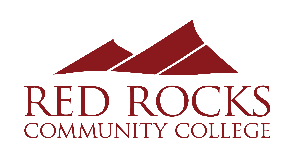 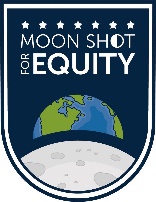 Year 1 Practice TeamsCoordinated CareDerek Grubb - Dean of Enrollment Management & Student Success (Lead)Lauren Sherwood - Student Support Specialist, AdvisingLindsay Brachle - Navigator, Concurrent EnrollmentJennifer Kroetch - Dean of Academic Affairs/Arvada Campus DirectorSamuel Panter - Pathway AdvisorSummer Eberhardt - Admissions CounselorJen Broadwater – Associate Dean of Enrollment Management and RegistrarJessica Peters – Director of Advising, Transfer, and Special ProgramsCelina Krumpholz – Faculty, Medical Office Technologies and Medical AssistingJamie Carlton – Disability Access TechnologistKatie Larson – Wellness and Outreach CoordinatorKristin Uhland – Director of AdmissionsHold ReformJames Koerner – Associate Registrar (Lead)Shannon Webber – Director, Financial AidHolly Gentry – Controller, Business ServicesRetention GrantsMundy Burciaga - Dean of Students (Lead)Kelly Jo	Eldredge - Faculty, Theater & DanceKatie Gabriel - Faculty, ArtLynne Albert - Faculty, BiologyLoretta Tafoya - Manager of Police ServicesDeb Houser -Director of Employee Engagement, Human ResourcesSarah Kidder - Development Specialist, FoundationJulie Gomez - Pathway AdvisorDelia Ochoa - Faculty, Engineering Graphics TechnologyLeah Porter - Manager, STEM Education Initiative for Students of ColorEllie Ponce - Case Manager, COSITerri Cedillo - Financial Aid AdvisorBrian Barry - Adventure & Sport Program CoordinatorGina Jimenez - Director, TRiO Student Support ServicesBenjamin Reitz - College Prep Zone CoordinatorJohn McMinn - Advisor, Finish What You StartedTransfer PathwaysJessica Peters - Director, AdvisingLynette Hoerner - Faculty, AstronomyLibby Fatta - Director, Innovation & EngagementDeborah Stefani - Pathway AdvisorBre Kester - Pathway AdvisorYajanetsy Ruano - Coordinator, TRiO Student Support ServicesChris Jenkins - Associate Dean, Academic AffairsGuiding TeamsEquity-Mindedness Development TeamJen Macken - Executive Director of Diversity, Equity, and InclusionGina Jimenez - Director, TRiO Student Support ServicesDerek Lan - Faculty, HistoryStacy Roe - Coordinator/Interpreter, Accessibility ServicesThomas Williams - Director, Law Enforcement AcademyKyle Kelly - FacultyLauren Brown - Fitness and Operations Coordinator, Student Recreation CenterJenna Alzona - Faculty, EnglishDan Sohl - Faculty, MathJohanna Debrecht - Faculty, MathKelly Jo	Eldredge - Faculty, Theater & DanceLibby Fatta - Director of Innovation and EngagementShannon Webber - Director of Financial AidPatricia	Bolton - Director of Child Care InnovationsAna Carolina Gutierrez - Director, International Student Services and Programs Scott Gallegos - Manager, Concurrent Enrollment Academic AffairsMatt Garcia - Director, Honors ProgramLeadership Development TeamRussel Brodie - Associate Vice President, Academic AffairsMundy Burciaga - Dean of StudentsLaura Sakry - Faculty, BusinessKristin Uhland - Director of AdmissionsToni Nicholas - Faculty, HistoryLibby Fatta - Director of Innovation and EngagementPatricia	Bolton - Director of Child Care InnovationsThomas	Williams - Director, Law Enforcement AcademyPatty Davies - Executive Director, Human ResourcesNina Ysais - Manager, Concurrent Enrollment Student Success ServicesBrandon English - Faculty, Chemistry/Faculty Senate PresidentJeffrey Kaplan - Dean, Academic AffairsJean Kelly - Director, Accessibility ServicesJen Broadwater - Associate Dean of Enrollment Management/RegistrarMarketing & Communications TeamDeremia Clark - Director, Marketing and CommunicationsChris Jenkins - Associate Dean, Academic AffairsLauren Brown - Fitness and Operations Coordinator, Student Recreation CenterRebecca Smith - Faculty, EnglishJen Macken – Executive Director of Diversity, Equity, and InclusionOutcomes Assessment TeamDerek Grubb - Dean of Enrollment Management and Student SuccessWendy Lubin - Dean of Academic AffairsAndy Blowers - Technical Coordinator, Human ResourcesCharles Duell - Director of Institutional ResearchKelby Williams – Instructional Services Support Specialist